RESOLUÇÃO n˚038/2020 – CEPEANEXO IAPÊNDICE ao TCCTermo de autorização de publicação de produção acadêmicaO(A) estudante Mara Geane Rezende Silva do Curso de direito, matrícula 2017.2.0001.0590-5, telefone: 62 995798741 e-mail marageaner@gmail.com, na qualidade de titular dos direitos autorais, em consonância com a Lei nº 9.610/98 (Lei dos Direitos do autor), autoriza a Pontifícia Universidade Católica de Goiás (PUC Goiás) a disponibilizar o Trabalho de Conclusão de Curso intitulado Alimentos gravídicos: Uma análise sobre a obrigação na inseminação artificial caseira de união homoafetiva, gratuitamente, sem ressarcimento dos direitos autorais, por 5 (cinco) anos, conforme permissões do documento, em meio eletrônico, na rede mundial de computadores, no formato especificado (Texto (PDF); Imagem (GIF ou JPEG); Som (WAVE, MPEG, AIFF, SND); Vídeo (MPEG, MWV, AVI, QT); outros, específicos da área; para fins de leitura e/ou impressão pela internet, a título de divulgação da produção científica gerada nos cursos de graduação da PUC Goiás.                          Goiânia, 17 de novembro de 2021.Assinatura do(s) autor(es):  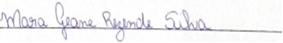 Nome completo do autor: Mara Geane Rezende Silva Assinatura do professor-orientador: ____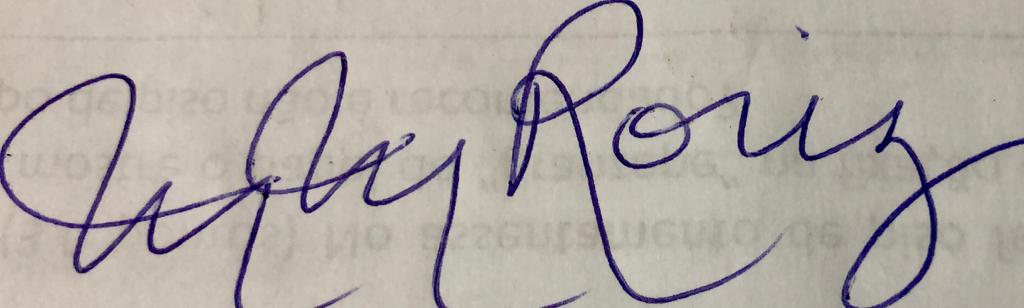 Nome completo do professor-orientador: Miriam Moema De Castro Machado